                                                            Pozdravljeni dragi moji!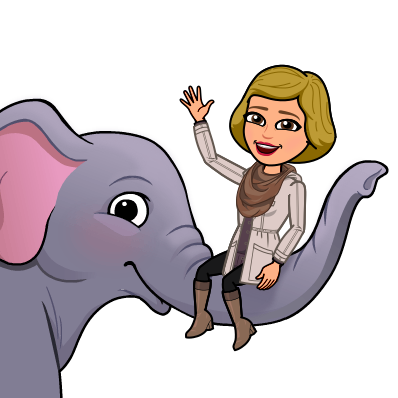 Že je pred nami sreda, kako hitro čas beži.Pošiljam ti navodilo za delo, mislim, da ne bo pretežko.učiteljica MatejaSreda, 13. 5. 2020DRU: PONAVLJANJEPreriši miselni vzorec v zvezek in ga dopolni. Sliko miselnega vzorca mi pošli na moj elektronski naslov.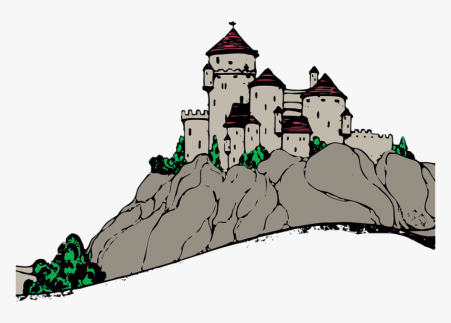 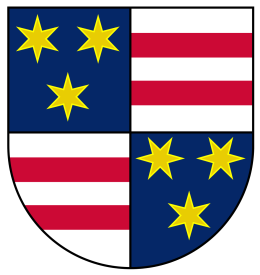 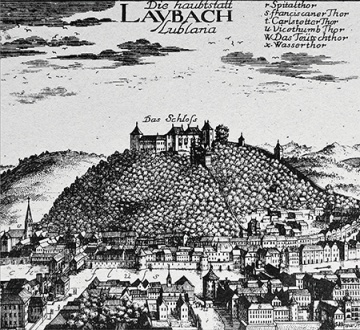 SLJ: KATERI SAMOSTALNIKI SO EDNINSKI, KATERI SO MNOŽINSKI?Rešitev naloge prejšnje ure. Preberi povedi. Bodi pozoren/-a na število samostalnika. Popravi, kar je treba (v zvezek prepiši pravilno poved).Prebral sem obe pravljici. Vlak bo odpeljal čez dve minuti. Ob potoku so požagali obe vrbi. Napisal sem dve pismi in ju odposlal. Za zmago je bil le dve sekundi prepočasen. Mami sem pomagal očistiti dve okni. Kupil si je dve kravati. Predlagam ti, da si najprej pogledaš in poslušaš razlago snovi na tem posnetku, nato pa nadaljuješ z delom. https://m.youtube.com/watch?feature=share&v=ZMm78cehqzE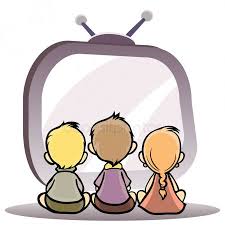 Preberi pogovor v delovnem zvezku na strani 62 in 63 ter reši 2., 3., 4., 5. in 6. nalogo. Reši 7. in 8. nalogo v DZ stran 63. ZAPIS V ZVEZEK: Množinski in edninski samostalnikiMnožinski samostalniki so tisti, ki jih rabimo samo v množini, npr. škarje (so), vilice (so). Nimajo ne ednine, ne dvojine. 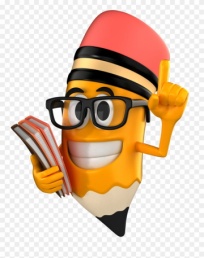 Nekaj samostalnikov uporabljamo samo v ednini, ne pa tudi v dvojini in množini. Pravimo jim edninski samostalniki. Taki so tisti samostalniki, ki jih ne moremo šteti, torej so neštevni. Neštevni samostalniki so tisti, ki poimenujejo snov, npr. mleko (je), sneg (je), moka (je), voda (je),skupino, npr. sadje (je), mladina (je), listje (je),pojem, npr. upanje (je), prihodnost (je), jeza (je).V skupini besed poišči edninske in množinske samostalnike ter jih prepiši v ustrezno skupino. Piši v zvezek. gora, gorovje, zobje, poper, stol, voda, miška, tla, listje, možganiMAT: POVEZANOST KOLIČIN - PREVERJANJE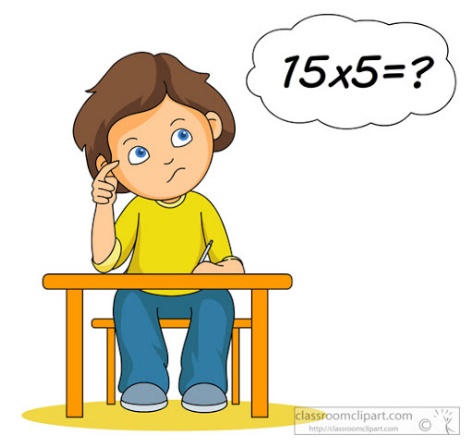 V preteklih dneh smo spoznavali in računali različne količine. Spoznali smo nekaj načinov računanja, pomen poimenovanj tolikokrat več in tolikokrat manj ter se učili sklepati. Danes se boš preveril, kako dobro ti že gre.Odpri si DZ ter reši preverjanje  na  strani 89.SVOJ ZAPIS V DZ SLIKAJ IN GA POŠLJI NA MOJ ELEKTRONSKI NASLOV.GOS: ŠIVANJE – RAVEN ŠIVDanes se boš naučil šivati RAVEN ŠIV. Potrebuješ kos blaga, šivanko in sukanec. Poglej si posnetka, kako se šiva raven šiv, nato pa se loti dela. RAVEN ŠIV:      https://www.youtube.com/watch?v=ZvzMMcKHVR4                            https://www.youtube.com/watch?v=Gu7cH06rXQk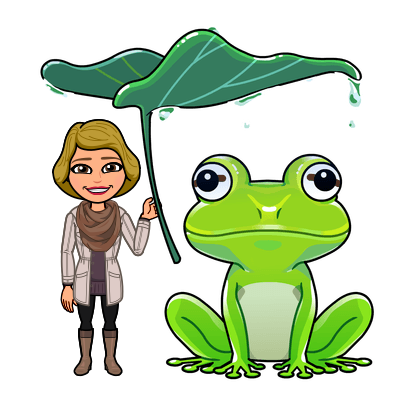 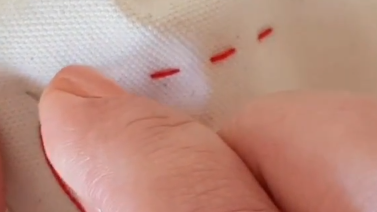 !Večina slovenskih samostalnikov ima tri števila. Nekaj pa je izjem. To so samostalniki, ki jih uporabljamo samo v množini ali samo v ednini.!Množinski samostalniki so tisti, ki jih rabimo samo v množini, npr. škarje (so), vilice (so). Nimajo ne ednine, ne dvojine. Pri določanju si pomagamo tako, da samostalnik uporabimo v povedi, s katero odgovorimo na vprašanje 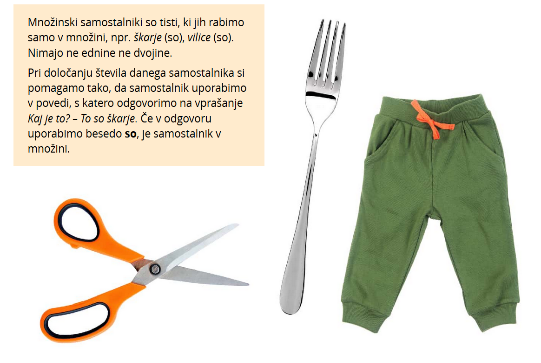 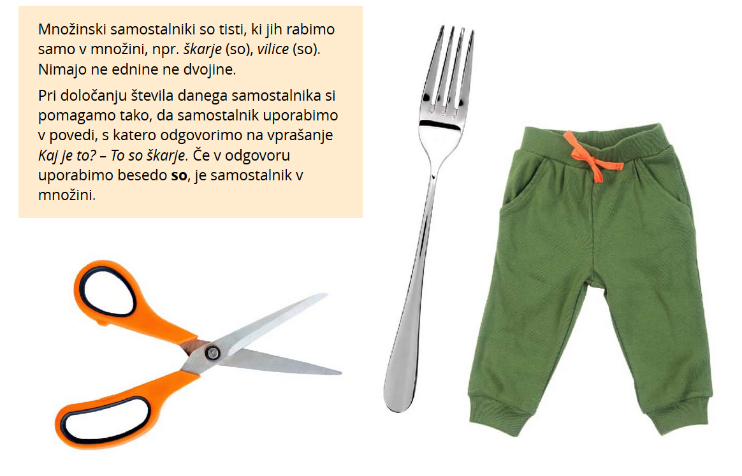 Kaj je to? To so škarje. Če v odgovoru uporabimo besedo so, je samostalnik v množini. !Nekaj samostalnikov uporabljamo samo v ednini, ne pa tudi v dvojini in množini. Pravimo jim edninski samostalniki. Taki so tisti samostalniki, ki jih ne moremo šteti, torej so neštevni. 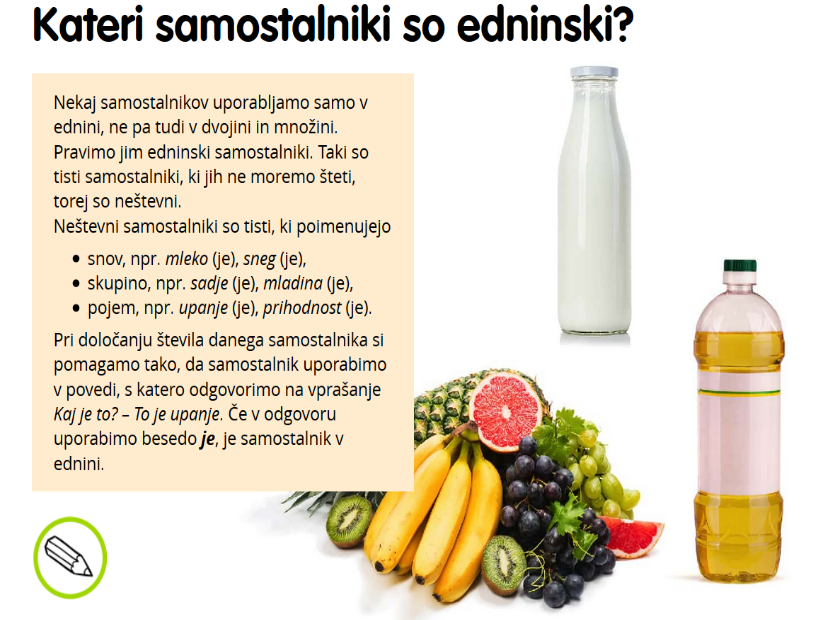 Neštevni samostalniki so tisti, ki poimenujejo snov, npr. mleko (je), sneg (je), moka (je), voda (je),skupino, npr. sadje (je), mladina (je), listje (je),pojem, npr. upanje (je), prihodnost (je), jeza (je). Pri določanju si pomagamo tako, da samostalnik uporabimo v povedi, s katero odgovorimo na vprašanje Kaj je to? To je meso. Če v odgovoru uporabimo besedo je, je samostalnik v ednini.EDNINSKI SAMOSTALNIKIMNOŽINSKI SAMOSTALNIKI